財團法人商業發展研究院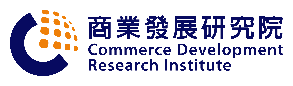 新聞稿                  發布日期：2020年 8月 11日飄香南台！第一屆南臺灣大餅節優勝名單出爐今夏糕餅界的盛事，聚焦南台灣！由經濟部商業司主辦、財團法人商業發展研究院Commerce Development Research Institute（簡稱商研院CDRI）執行的「第一屆南臺灣大餅節」，經過嚴謹的審查，選出「傳統組」及「創新組」共30家優勝廠商。將於本（109）年8月13日本週四下午1點半在台南全美戲院舉行隆重頒獎儀式，歡迎各界踴躍出席共襄盛舉。台灣中式大餅文化源遠流長，與生活及禮俗密不可分，婚禮大餅更象徵父母對出嫁女兒的祝福，台灣南部大餅文化發展至今逾百年，極具傳統意義；唯近年來逐漸被西式喜餅取代，經濟部商業司為協助大餅產業發展及創新，特委託商研院主辦規劃南臺灣大餅節。商研院CDRI表示，南台灣為中式大餅的發源地，糕餅老店發展成富有歷史和創新兼具的獨特文化，傳統禮餅也逐漸拓寬了各年齡層的接受度，為突顯大餅文化多元的特色，將本次競賽分為「傳承組」及「創新組」兩大組別，除了基本的口味和包裝評分外，也分別針對傳統工藝和產品創新做出分別評選，並期盼透過本次活動，讓參與的店家透過宣傳曝光，在疫情解封之際同樣享受三倍的消費榮景，同時再次喚起台灣民眾對於糕餅文化的熱情，享受每一份幸福好滋味。本次南臺灣大餅節甄選活動，分為「傳承組」及「創新組」兩大組別評選，共計有33家業者、56件產品報名參選，競爭激烈。獲獎名單（依筆劃順序）如下：「傳承獎」：二崙佳美－狀元餅、不二緻果－芋頭蛋黃餅、天美珍火車餅專賣店－奮起的餅、日香珍餅舖－狀元喜餅、全喜餅舖－幸福綠豆椪、吳記餅店－綠豆椪、和合信餅店－香菇魯肉餅、明玉餅店－金牌狀元餅、明祥餅舖－滷肉豆沙餅、美日珍餅舖－核桃蛋黃、家榮乳酪蛋糕－鴛鴦Q餅、華珍食品－老鷹紅豆沙蛋黃餅、順利餅舖－雪月金沙、新台灣餅舖－鴛鴦喜餅、舊振南食品－香菇魯肉餅等15件產品。「創新獎」：一味香－蘋婆酥餅、不二緻果－金賞綠豆酥、天美珍火車餅專賣店－火車餅、全喜餅舖－蘋安綠豆椪、吳記餅店－晶沙酥、和興喜餅名店－白雪酥、明祥餅舖－鳥仔餅、明新食品－采紋Q餅、英銓餅舖－三色餅、康鼎食品－黑鑽堅果巧克力12兩大餅、深緣及水－台南深緣餅、華珍食品－萬巒豬腳滷肉餅、新台灣餅舖－桃城噴水餅、福榮囍餅－芋見MOCHI、舊振南食品－茂谷柑酥等15件產品。【新聞聯絡人】商研院 公　　關 王心怡 02－77074829 mandywang@cdri.org.tw
              商研院 南部院區 詹淑婷 07－2223999#108 sharonchan@cdri.org.tw